Associated Student Government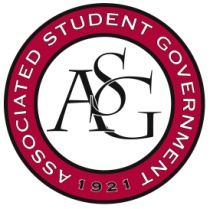 University of ArkansasASG Senate Bill No. 16Author(s): Senator Nabil Bhimani, Senator Warrington SebreeSponsor(s): Senator Kianna SarvestaniA Bill to Fund Tabling for the “Walk the Xtra Mile” Homeless MarchWhereas,	The increasingly significant and concerning issue of homelessness in Northwest Arkansas has been brought to the attention of the Associated Student Government; andWhereas,	The Associated Student Government Senate recently passed a resolution to support the “Walk the Xtra Mile” Homeless March in its mission to bring awareness to the issue of homelessness in the Northwest Arkansas community; andWhereas,	An initiative that has the potential to have a positive impact of such great magnitude on the immediate community in which the University of Arkansas is embedded deserves further efforts in addition to the resolution passed by ASG;Be it therefore resolved:	The Associated Student Government take the initiative to conduct a tabling event to help promote the “Walk the Xtra Mile” Homeless March; andBe it further resolved:	The Associated Student Government Senate allocate $35 from the Senate Legislative Allocations Budget (LS-Prog) to fund the purchase of popsicles that will be handed out during the tabling event; andBe it further resolved:	All excess funds will be reallocated back to the Senate allocations budget (LS-Prog).https://www.arkansasonline.com/news/2018/dec/30/homelessness-counts-in-northwest-arkans/Official Use OnlyAmendments: 										Vote Count:  	Aye 	39	 	Nay 	0	 	Abstentions 	0	Legislation Status: 	Passed  Yes		Failed 		 	Other 			___________________________			________________Colman Betler, ASG Chair of the Senate	Date___________________________			________________J.P. Gairhan, ASG President	Date